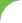 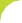 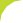 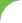 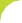 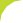 REPASO.Página 234 los ejercicios 3,5,6 y de la página 233 los 7 y 8. Estos deberes son del viernes y lunes 